8e nieuwsbrief soortenjaar Beekdal de Kleine Dommel HeezeIVN Heeze-Leende 30 augustus 2020Het is fantastisch om te merken dat veel mensen, gevraagd en ongevraagd, hun schouders onder het project van het soortenjaar Beekdal Kleine Dommel zetten. Mensen uit Ede, Amsterdam, Maastricht, Boxtel, Best, Son, Velhoven, Eindhoven en Geldrop, die hiernaar toe komen om onderzoek te doen naar de aanwezigheid van schietmotten, nachtvlinders, mossen en daarop parasiterende schimmels, waterflora, waterfauna etc. Er wordt gewerkt met iObs, een boek, een microscoop, een fototoestel; de één verzamelt en is afhankelijk van het toeval, de ander helpt het toeval met een lichtval. Gelukkig zijn er heel veel mensen die foto’s maken om daarmee hun waarneming te staven. Wie daarbij ook nog in staat is kenmerkende details vast te leggen leert niet alleen veel, maar laat ook anderen leren. Dat doen ook de validatoren van waarneming.nl, waar ik mijn petje voor afneem. Behalve ongelooflijke hoeveelheden foto’s die ze proberen te valideren (niet alle foto’s zijn helder of bevatten voldoende kenmerkende details) geven ze je regelmatig een tip of stellen een vraag om een detail op te sporen. En sommige validatoren reageren supersnel!Zomaar wat feiten die je op waarneming.nl kunt vinden:In 2004 is waarneming.nl begonnen, maar er wordt ook gebruikt gemaakt van de mogelijkheid waarnemingen van voor 2004 in te voeren. Je kunt per soort vinden wanneer de 1e en laatste waarneming is gedaan.In de gemeente Heeze-Leende (105 km2) zijn 5.343 soorten bekend. Daarvoor werden 146.889 waarnemingen gedaan door 2.360 mensen.In het projectgebied Beekdal Kleine Dommel (4.1 Km2) zijn 2.379 soorten bekend. Daarvoor werden 12.555 waarnemingen ingevoerd door 510 mensen.Dit soortenjaar werden er in het projectgebied tot nu toe 1.586 soorten waargenomen. Daarvoor werden 5.567 waarnemingen gedaan door 131 mensen.Het bezoek van specialisten leidt steeds tot een sprongsgewijze toename van het aantal soorten. We dachten na de 1000ste soort dat het sprokkelen zou worden, maar het tegendeel blijkt waar te zijn: we zijn over de 1500 soorten heen gevlogen. In één maand tijd van 1.344 naar 1586 soorten! Het intensieve speur- en determinatiewerk heeft dus tot veel positieve resultaten geleid.Aantal gevonden soorten (mei, juni, juli en augustus):Planten	304 - 327 - 369 - 378Nachtvlinders en micro’s 		115 - 236 - 264 - 329Kevers		85 - 117 - 132 - 169Vogels	 					105 - 108 - 110 - 110Vliegen en muggen 	45 - 66 - 83 - 90Mossen en korstmossen 	29 - 29 - 29 - 90Bijen, wespen en mieren 	29 - 48 - 70 - 82Paddenstoelen 	59 - 61 - 68 - 68Wantsen, cicaden en plantenluizen	24 - 34 - 45 - 58Geleedpotigen (overig) 	35 - 44 - 46 - 48Insecten (overige)	14 - 34Libellen	26 - 32Dagvlinders 	27 - 31Sprinkhanen en krekels 	14 - 18Zoogdieren 	17 - 17Vissen 	12 - 14Reptielen en amfibieën	7 - 7Weekdieren	7 - 7Overige ongewervelden 	3 - 3Algen, wieren en eencelligen 				1 - 1Enkele waarnemingen nader bekeken.Nachtvlinders. De nachtvlinders zijn hard op weg de planten qua aantal in te halen. Het beekdal is nu op diverse plekken al met een lichtval bezocht, een enkeling werkte zelfs de hele nacht door. Van de 3800 soorten tandvlinders wereldwijd leven er 32 in Nederland. De zeldzame esdoorntandvlinder op de foto van Geert Sanders is er één van. Vooral Spaanse aak maar ook andere esdoornsoorten, liefst op kalkrijke grond, zijn de waardplanten.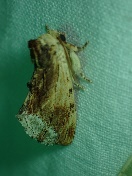 Als je geluk hebt vind je deze dag-actieve nachtvlinder in vochtige gebieden en dankzij het opvallend uiterlijk ook wel bij daglicht. (Foto Mark Scheepens). De grote Beer is niet zeldzaam en in tegenstelling tot de esdoorntandvlinder zijn ze niet kieskeurig en leven de rupsen van wel 25 plantensoorten.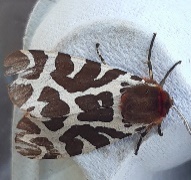 Kevers. Een kever overdag vinden is een hele klus. Lichtvallen, grondvallen, een schepnet of een paraplu brengen goed verborgen soorten in beeld, die je anders minder snel te zien krijgt, zoals deze getande priemkever (foto Albert Dees). 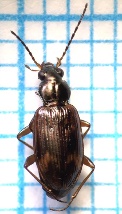 Ook een foto van een insect in zijn natuurlijke habitat kan zeer waardevol zijn voor hen die alles willen weten over de voortplantingsstrategie van een soort. Om dat op foto vast te leggen neemt veel tijd in beslag. Maar dat maakt dat die ene geslaagde foto wel van grote waarde is!Waterkevers. Ik wist niet dat er zoveel soorten waren (390 !!).  De kleine spinnende watertor (foto David Tempelman) is ontstaan uit landkevers. Hij redt zich prima in het water maar leeft ook op/onder drijvend blad of in de oeverplanten en moet altijd boven water ademhalen.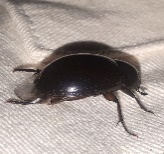  Mossen en korstmossen. (Foto A Coomans gewoon purperschaaltje). Het vinden en determineren is een hele klus, maar onder de microscoop word je verrast door een sprookjesachtige wereld met bijzondere Nederlandse namen. Midden in het beekdal ligt kasteel Eymerick. Behalve dat het een prachtig bouwkundig monument is blijkt het een schat aan (korst)mossen te herbergen, die door P. van den Boom werden gedetermineerd. Hij wist zich in een snel tempo waarneming.nl eigen te maken en zijn waarnemingen door te geven. Daarmee sprongen we van 29 naar 82 soorten.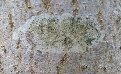 Insecten (overige). Corona deed niet alleen bij u maar ook bij het Soortenjaar allerlei plannen in het water vallen. Een groep van 30 entomologen die het beekdal zouden bezoeken, konden niet komen. Vissen met het waterschap De Dommel en RAVON viel in het water, evenals het IVN-waterproject “Op zoek naar waterdieren”. Gelukkig is er heel veel wel door gegaan. Zo ook het onderzoek door enkele mensen van Waterschap de Dommel die op hun vrije avonden een bijdrage wilden leveren door op zoek te gaan naar schietmotten. Op de foto van D. Tempelman ziet u de Polycentropus irroratus. Schietmotten zijn helaas weinig bekend. Ze lijken op nachtvlinders, met het grote verschil dat ze geen schubben hebben op hun vleugels maar haren. Misschien gaat u een lichtje branden als ik de verzamelnaam van de larve noem, namelijk de kokerjuffers. Deze leven in het water in een kokertje dat zij bouwen van zand of plantenresten. Zij filteren eencellige organismen uit het water waarmee zij zich voeden. Deze schietmotten zijn eigenlijk de graadmeter m.b.t. hoe schoon het water is waarin zij leven.  Het schoonste water vind je in de bovenloop van de Dommel. De Rielloop en de Witte Loop zouden bij uitstek geschikt zijn voor veel soorten! Maar ja, natuur laat zich niet regelen en ondanks de volhardende Maria Sanabria kregen we op de lichtvallen weinig bezoek van deze soort. Suggestie: mocht u met een lichtval werken en een schietmot zien, dan graag vangen in een potje alcohol en bij ons afleveren. In de BENELUX  leven 230 soorten schietmotten van enkele mm tot 1 cm groot.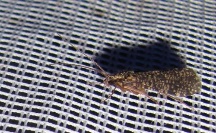 De Floristische werkgroep van KNNV Eindhoven heeft de afgelopen maanden regelmatig een bezoek aan ons gebied gebracht. Deze week verrasten zij IVN Heeze-Leende met een lijst van 450 (!) hogere plantensoorten die zij in het beekdal waargenomen hebben. We gaan de lijst naast de waarnemingen op waarneming.nl leggen en de resultaten verwerken in het eindverslag. Het maakt het beeld van het beekdal weer een stukje completer.Natuurbeheer. De heiviltbij (foto H. Teeven) is een prachtig klein koekoeksbijtje dat weliswaar haar eitje in het nest van een de heizijdebij deponeert maar zelf wel afhankelijk is van de aanwezigheid van nectarplanten op de hei. Veel insecten, en vooral bijen, zijn tot in oktober afhankelijk van bloeiende bloemen. Zeker in deze droge maand met hoge temperaturen is iedere bloeiende plant meegenomen. Het zal voor gebiedseigenaren steeds belangrijker worden met het natuurbeheer daaropin te spelen. Beheer van natuur is een uiterst complexe en kostbare zaak. De menselijke invloed wereldwijd (en plaatselijk zoals in het beekdal) leidt tot een steeds verdere achteruitgang in de biodiversiteit. Met de informatie van wat er leeft in het beekdal proberen we het beheer af te stemmen op het in stand houden en liefst herstellen van flora en fauna soorten die in dit beekdal thuishoren. Wie in het veld is ziet veel. Daarom is het goed dat natuurbeheerders en natuurbeschermers blijven monitoren wat er in het beekdal leeft en welk beheer er wordt toegepast. Door ieders bijdrage aan waarneming.nl bouwen we een zeer waardevolle informatiebron op voor de natuurbeheerders. Heb je een tip wat waar beter kan? Laat het weten!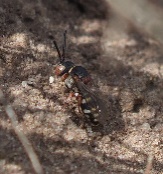 De jubileumcommissie van IVN Heeze-Leende wenst u nog veel succes toe de komende maanden -er breekt een toptijd aan voor de liefhebbers van paddenstoelen- en dankt u voor al uw inspanningen! 